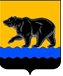 ГЛАВА ГОРОДА НЕФТЕЮГАНСКА постановление20.03.2020 											      № 16г.НефтеюганскО награжденииВ соответствии с Положением о наградах и почётном звании муниципального образования город Нефтеюганск, утвержденным решением Думы города Нефтеюганска от 31.10.2016 № 30-VI, представленным ходатайством председателя комитета и культуры и туризма администрации города Нефтеюганска от 10.03.2020 № ИСХ.ККиТ-844-0 постановляю: 1.Наградить:1.1.Почетной грамотой главы города Нефтеюганска:1.1.1.за высокое профессиональное мастерство, безупречную работу и в связи с Днем работников культуры:1.2.Благодарственным письмом главы города Нефтеюганска:1.2.1.за безупречную работу, достигнутые успехи в труде и в связи с Днем работников культуры:2.Вручить лицам, указанным в пункте 1 настоящего постановления, подарочно-сувенирную продукцию, цветы согласно приложению.3.Департаменту по делам администрации города (Прокопович П.А.) разместить постановление на официальном сайте органов местного самоуправления города Нефтеюганска в сети Интернет.4.Контроль исполнения постановления оставляю за собой.Глава города Нефтеюганска                                    	                      С.Ю.ДегтяревПриложение к постановлениюглавы города от 20.03.2020 № 16Подарочно-сувенирная продукция, цветыБондаренкоСветлану Тимиргазимовну-преподавателя муниципального бюджетного учреждения дополнительного образования «Детская музыкальная школа имени В.В.Андреева»;ЗакалюжнуюНаталию Леонидовну-артиста-концертного исполнителя муниципального бюджетного учреждения культуры «Культурно-досуговый комплекс»;КельнаЕвгения Александровича-режиссера-постановщика высшей квалификационной категории муниципального бюджетного учреждения культуры «Культурно-досуговый комплекс»;Королькову Марину Анатольевну-методиста муниципального бюджетного учреждения дополнительного образования «Детская музыкальная школа имени В.В.Андреева»;ХусаиновуМиляушу Фаиловну-артиста-концертного исполнителя муниципального бюджетного учреждения культуры «Культурно-досуговый комплекс»;ЧернееваСергея Александровича-артиста ансамбля муниципального бюджетного учреждения культуры «Культурно-досуговый комплекс».ТочиловуТатьяну Владимировну-преподавателя муниципального бюджетного учреждения дополнительного образования «Детская музыкальная школа имени В.В,Андреева».№ п/пНаименованиеКоличество (штук)Багетная рамка 7Бланк почетной грамотой с символикой города6Бланк благодарственного письма с символикой города1Роза (70 см.)5